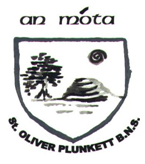 CHILD TO BE ENROLLED:Name in Full: _______________________________________  Date of Birth: ______________________Religion: __________________________________________   P.P.S. No.: _______________________Address in Full: _________________________________________________________________________________________________________________________ Nationality:_________________________DATE & PLACE OF BAPTISM: _______________________________________________________________________________Please attach Baptismal Cert. if child was baptised outside the parish.	PARENTS:Father’s Name: _________________________________ Occupation: ____________________________Mother’s Name: ________________________________  Occupation: ____________________________Mother’s Maiden Name: ____________________________Siblings in the School____________________TELEPHONE NUMBERS: Mother:  Mobile____________  Work____________  Email ________________			        Father:   Mobile____________  Work____________  Email ________________Mobile number for TEXTAPARENT:__________________________________NAME OF PERSON(S) WHOM SCHOOL MAY CONTACT IN ANY EMERGENCY WHEN NEITHER PARENT IS AVAILABLE:_______________________________________________________________________________ PHONE: _________________________________________________________________________________________________ PHONE: __________________	DO YOU GIVE PERMISSION:      (1) FOR YOUR  CHILD TO BE TAKEN STRAIGHT TO HOSPITAL IN CASE OF A SERIOUS ILLNESS OR ACCIDENT? __________     (2) FOR YOUR CHILD’S PHOTO / WORK TO BE PRESENTED ON THE SCHOOL WEBSITE? _____________     (3) FOR YOUR CHILD TO ATTEND ALL SCHOOL OUTINGS (WALKS, TOURS, SHOWS)?  _______________     (4) FOR YOUR CHILD’S DETAILS TO BE SENT TO THE DEPARTMENT OF EDUCATION & SKILLS PRIMARY ONLINE DATABASE (POD)____________	       (5) FOR RELEVANT INFORMATION TO BE SHARED WITH OTHER APPROPRIATE BODIES AND SCHOOLS eg: HSE, DENTIST,             G.A.A, COMMUNITY GAMES? ________     (6) FOR YOUR CHILD TO DO STANDARDIZED OR DIAGNOSTIC TESTING IF DEEMED NECESSARY?___________________     (7) FOR YOUR CHILD TO TAKE PART IN THE ‘STAY SAFE’, ‘WALK TALL’, AND R.S.E. PROGRAMMES?_________________       DOES ANY LEGAL ORDER UNDER FAMILY LAW EXIST THAT THE SCHOOL SHOULD KNOW ABOUT? _______________MEDICALNAME OF FAMILY DOCTOR: _______________________________________________________ PHONE:  ___________________ADDRESS:__________________________________________________________________________________________________DOES YOUR CHILD HAVE ANY MEDICAL CONDITIONS OR ALERGIES THAT THE SCHOOL SHOULD KNOW ABOUT (e.g. ASTHMA, EPILEPSY, DIABETES ETC.)?  Yes                   NoPlease give details, including what action should be taken in an emergency. ______________________________________________PREVIOUS SCHOOLIf this is not your child’s first school, please give the following information:NAME & ADDRESS OF LAST SCHOOL______________________________________________________________________________________________________________________________________________ PHONE: __________________ENROLMENT DATE IN LAST SCHOOL: ________________   CURRENT CLASS: _________REASON FOR TRANSFERRING CHILD: ______________________________________________________________________________________________________________________________________________________________________________________HAS YOUR CHILD ANY SPECIAL EDUCATIONAL NEEDS (SIGHT, HEARING, SPEECH, LEARNING DIFFICULTIES, PHYSICAL DIFFICULTIES, OTHER)?     Yes                      No                       Please give details: ___________________________________________________________________________________________HAS YOUR CHILD EVER ATTENDED AN OCCUPATIONAL THERAPIST, EDUCATIONAL PSYCHOLOGIST OR SPEECH THERAPIST?Please give details: ________________________________________________________________________________________________________________________________________________________________________________________________________DO YOU WISH TO AVAIL OF THE SCHOOL BOOK RENTAL SCHEME?      Yes/ No                       **************************************************************ANY OTHER INFORMATION THAT THE SCHOOL SHOULD BE AWARE OF (e.g. parental separation etc.) _______________________________________________________________________________________________________________________________________________________________________________________________________________________________________________________________________________________________________________________________________________________I/WE UNDERSTAND THE ETHOS OF THE SCHOOL AND ACCEPT THE SCHOOL’S CODE OF BEHAVIOUR AND WE WILL COOPERATE AND SUPPORT THE BOARD OF MANAGEMENT AND STAFF IN THE SCHOOL IN UPHOLDING ITS ETHOS.Signed: ______________________________________________ (Parent / Guardian)              Date:  __________________Signed: ______________________________________________ (Parent / Guardian)              Date:  __________________PLEASE ATTACH CHILD’S BIRTH CERT. AND BAPTISMAL CERT. IF BAPTISED OUTSIDE THE PARISH. THESE WILL BE PHOTOCOPIED AND RETURNED.The details on this form remain in place while your child is in this school. Please inform us in writing of any changes of address  telephone etc.The acceptance of an application merely confirms that it will be assessed under the criteria  outlined in St. Oliver Plunkett’s Enrolment Policy, and does not confer any further status on that application. A full copy of the Enrolment Policy is available from the office.